Тематическая неделя «Безопасные каникулы»в подготовительной группе с 15.12.14 по 20.12.1415.12.14 – работа с макетом «Закрепляем правила дорожного движения»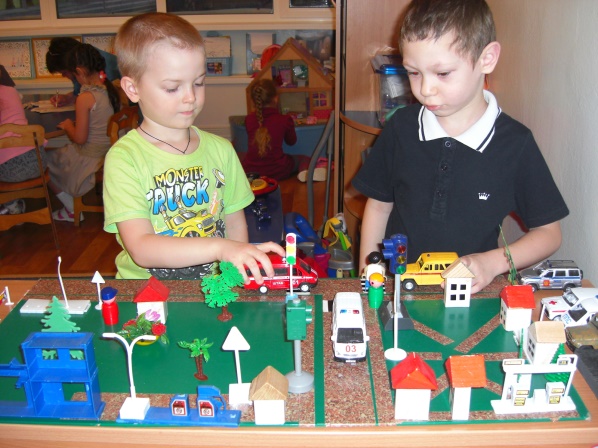 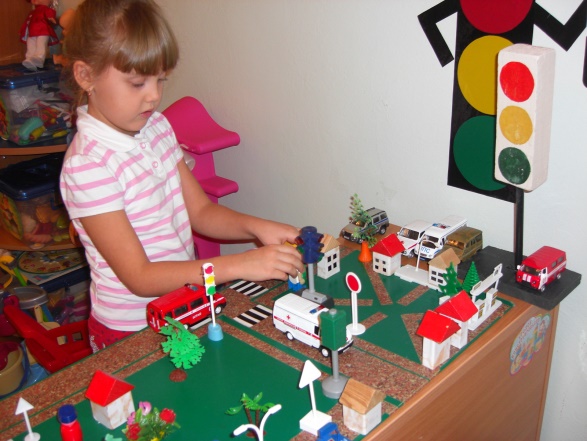 16.12.14 – настольные игры «С Хрюшей через дорогу», «Дорожные знаки»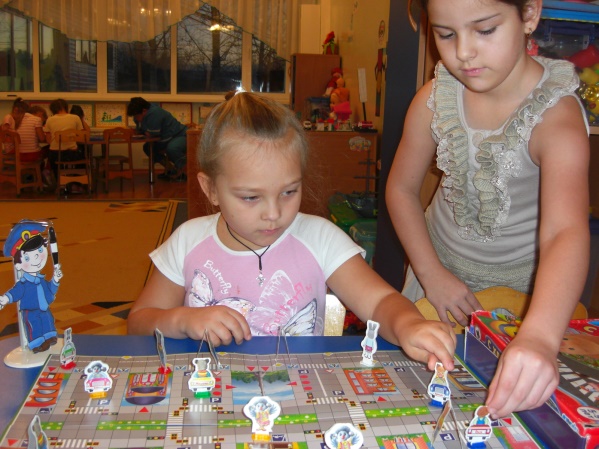 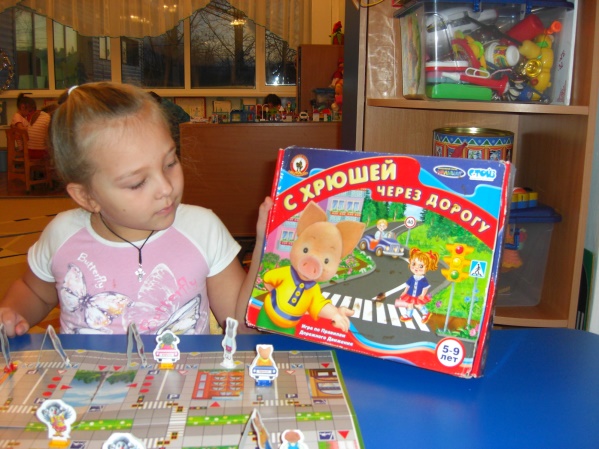 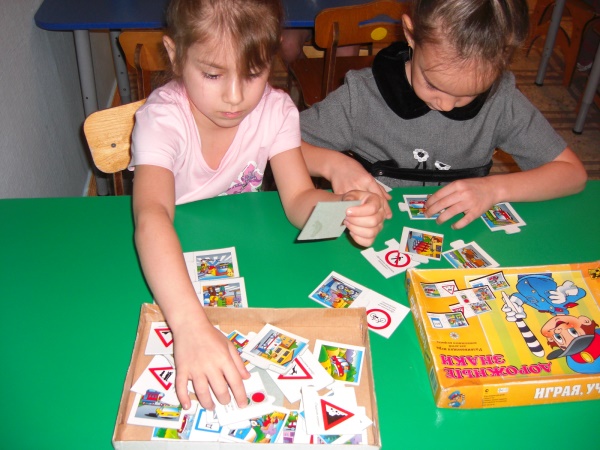 17.12.14 – закрепление знаний детей о запрещающих и разрешающих знаках.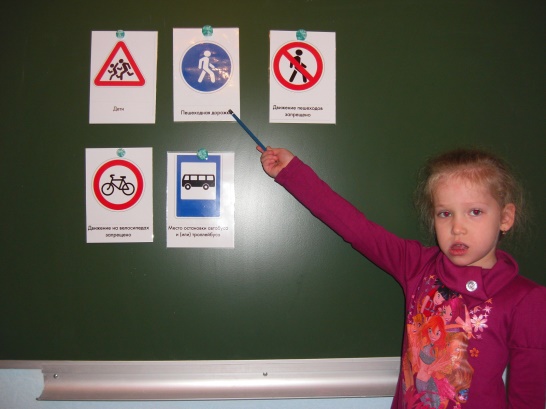 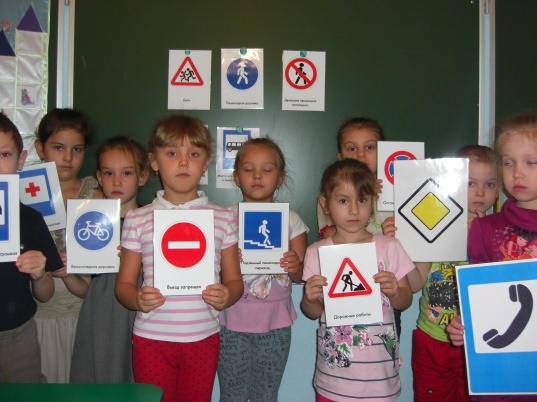 18.12.14 – сюжетно-ролевая игра «Шоферы»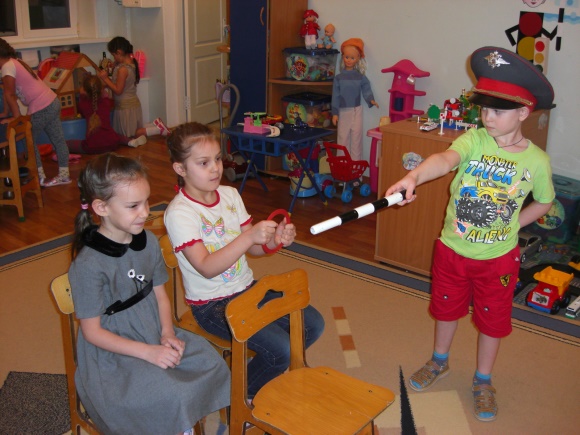 19.12.14 – рассматривание альбомов: «Правила поведения на дорогах», «Азбука пешехода», «Ты и дорога»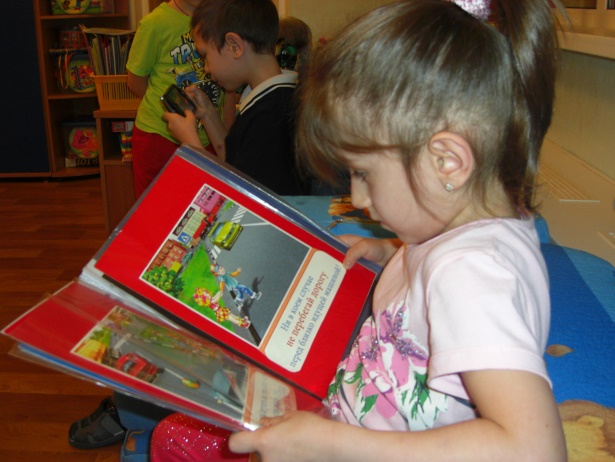 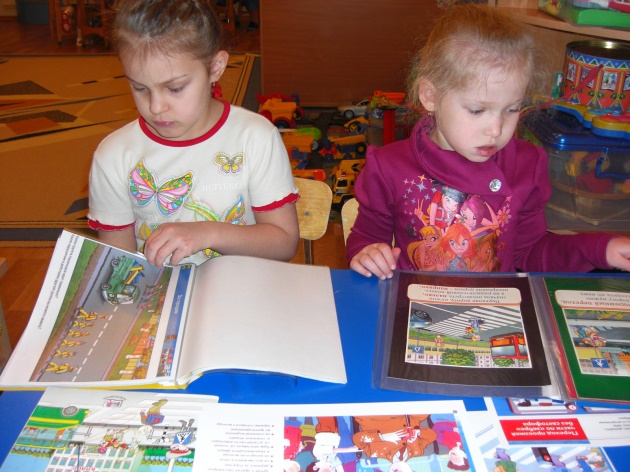 20.12.14 – выставка рисунков «Осторожно, ДЕТИ!»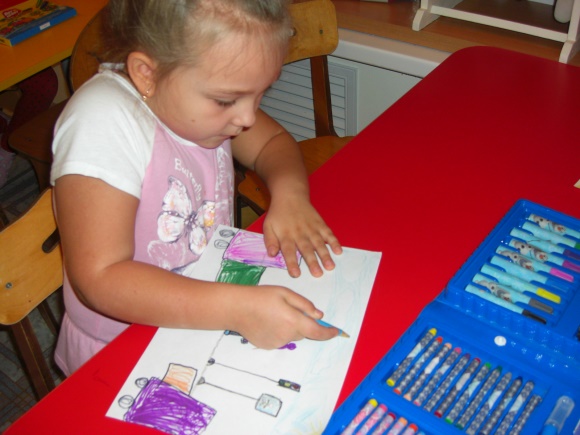 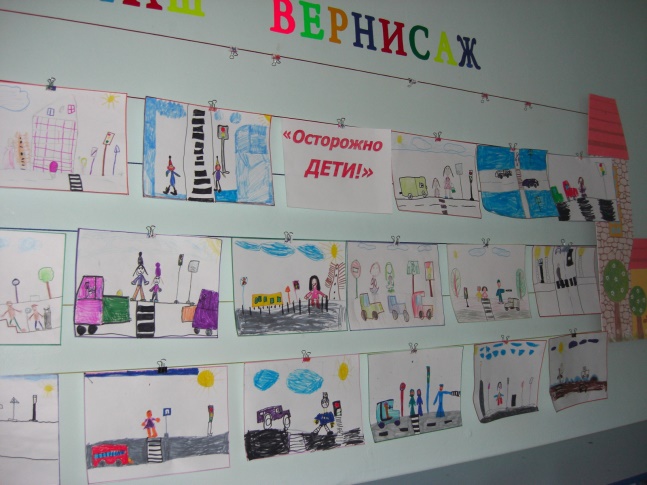 